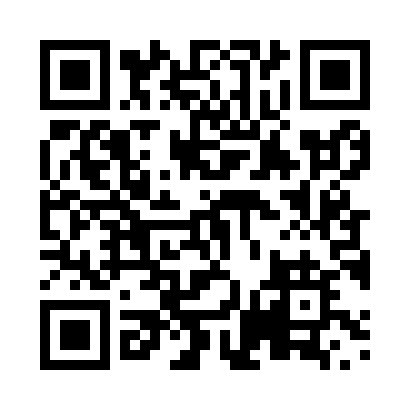 Prayer times for Hardrock, Ontario, CanadaWed 1 May 2024 - Fri 31 May 2024High Latitude Method: Angle Based RulePrayer Calculation Method: Islamic Society of North AmericaAsar Calculation Method: HanafiPrayer times provided by https://www.salahtimes.comDateDayFajrSunriseDhuhrAsrMaghribIsha1Wed4:346:241:456:509:0610:562Thu4:326:221:446:519:0810:583Fri4:296:201:446:529:0911:014Sat4:276:181:446:539:1111:035Sun4:246:171:446:549:1211:056Mon4:226:151:446:559:1411:087Tue4:196:141:446:569:1511:108Wed4:176:121:446:569:1711:139Thu4:146:101:446:579:1811:1510Fri4:126:091:446:589:2011:1811Sat4:096:071:446:599:2111:2012Sun4:076:061:447:009:2311:2213Mon4:046:051:447:019:2411:2514Tue4:026:031:447:029:2511:2715Wed3:596:021:447:029:2711:3016Thu3:576:001:447:039:2811:3217Fri3:545:591:447:049:2911:3518Sat3:525:581:447:059:3111:3719Sun3:515:571:447:069:3211:3820Mon3:505:551:447:069:3311:3921Tue3:495:541:447:079:3511:4022Wed3:495:531:447:089:3611:4023Thu3:485:521:447:099:3711:4124Fri3:485:511:447:099:3811:4225Sat3:475:501:457:109:4011:4226Sun3:475:491:457:119:4111:4327Mon3:475:481:457:119:4211:4328Tue3:465:471:457:129:4311:4429Wed3:465:461:457:139:4411:4530Thu3:465:461:457:139:4511:4531Fri3:455:451:457:149:4611:46